Dossier relatif à la soutenance de doctorat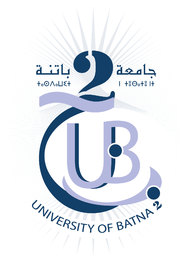 Département : Nom et Prénom du doctorant : <> 1 Volet thèse (toutes les rubriques doivent être positives)<> 2 Volet Article (au moins une rubrique doit être positive)-|- Si le nom de l’encadreur ne figure pas parmi les auteurs de l’article ce dernier devra fournir une lettre autorisant cela. <> 3 Volet rapports de l’encadreur (la rubrique doit être positive)<> 4 Volet fiche de suivi (la rubrique doit être positive)Remarques importantes :  - Le dossier incomplet n’est pas recevable par le comité scientifique du département.     - Le présent document, dûment consigné, doit accompagner le dossier du candidat.Adjoint du chef de département chargé de la post graduationOuiNonLa page de garde unifiée est respectée La structure globale de la thèse est présente(Voir pour ce point la présence de : le sommaire, l’introduction générale, l’introduction et la conclusion dans chaque chapitre, la conclusion générale, et la bibliographie)Les résumés en arabe, en français et en anglais de la thèse sont fournisOuiNonL’article en totalité est publiéUniquement un résumé de l’article est publié L’article est accepté pour être publié (le justificatif de l’acceptation de l’article doit être une lettre officielle de la part de l’éditeur de la revue et non pas un email)OuiNonLe rapport de soutenabilité (annexe1) et le rapport relatif à la publication (annexe2) sont fournis par l’encadreurOuiNonLa fiche de suivi est envoyée, par email en format word, au service de la PG du département